ПРОТОКОЛ  №255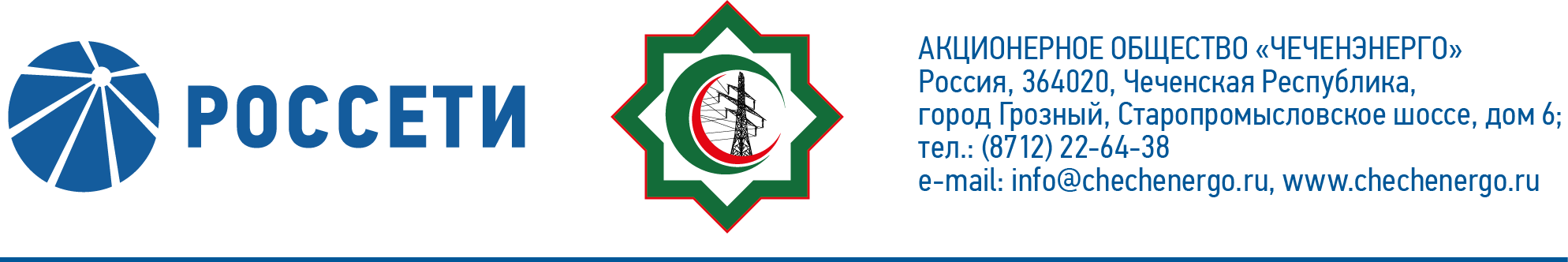 заседания Совета директоров АО «Чеченэнерго»Дата проведения: 05 марта 2022 года.Форма проведения: опросным путем (заочное голосование).Дата и время подведения итогов голосования: 05.03.2022 23:00.Дата составления протокола: 05 марта 2022 года.Всего членов Совета директоров Общества – 6 человек.В голосовании приняли участие (получены опросные листы):  Докуев Русланбек Саид-Эбиевич Михеев Дмитрий Дмитриевич Боев Сергей Владимирович Рожков Василий ВладимировичАмалиев Магомед ТюршиевичВ голосовании принимал участия:Шаптукаев Рустам РуслановичКворум имеется.ПОВЕСТКА ДНЯ:О рассмотрении предложений акционеров Общества по внесению вопросов в повестку дня годового Общего собрания акционеров Общества и по выдвижению кандидатов в органы управления и контроля Общества.Об определении даты заседания Совета директоров по рассмотрению вопросов, связанных с подготовкой к проведению годового Общего собрания акционеров Общества.О ходе реализации инвестиционных проектов Общества за 4 квартал 2021 года, включенных в перечень приоритетных объектов.Итоги голосования и решения, принятые по вопросам повестки дня:Вопрос №1: О рассмотрении предложений акционеров Общества по внесению вопросов в повестку дня годового Общего собрания акционеров Общества и по выдвижению кандидатов в органы управления и контроля Общества.Решение:Включить в список кандидатур для голосования по выборам в Совет директоров Общества следующих кандидатов:2. Включить  в  список  кандидатур  для голосования  по выборам  в Ревизионную комиссию Общества следующих кандидатов:Голосовали «ЗА»: Докуев Р.С.-Э., Михеев Д.Д.,  Боев С.В., Рожков В.В., Амалиев М.Т.«ПРОТИВ»:  нет  ВОЗДЕРЖАЛСЯ»: нетРешение принято единогласно.Вопрос №2: Об определении даты заседания Совета директоров по рассмотрению вопросов, связанных с подготовкой к проведению годового Общего собрания акционеров Общества.Решение:Определить дату заседания Совета директоров Общества, проводимого для рассмотрения вопросов, связанных с подготовкой к проведению годового Общего собрания акционеров Общества (в том числе вопросов об определении даты, места и времени проведения годового Общего собрания акционеров, времени начала регистрации лиц, участвующих в годовом Общем собрании акционеров Общества; об утверждении повестки дня годового Общего собрания акционеров; об утверждении даты определения (фиксации) лиц, имеющих право на участие в годовом Общем собрании акционеров; об утверждении формы и текста бюллетеней для голосования на годовом Общем собрании акционеров Общества и т.д.) - не позднее 21 апреля 2022 года.Голосовали «ЗА»: Докуев Р.С.-Э., Михеев Д.Д.,  Боев С.В., Рожков В.В., Амалиев М.Т.«ПРОТИВ»:  нет  ВОЗДЕРЖАЛСЯ»: нетРешение принято единогласно.Вопрос №3: О ходе реализации инвестиционных проектов Общества за                   4 квартал 2021 года, включенных в перечень приоритетных объектов.Решение:1.	Принять к сведению отчет единоличного исполнительного органа Общества о ходе реализации инвестиционных проектов Общества за 4 квартал 2021 года, включенных в перечень приоритетных объектов, согласно приложению к настоящему решению Совета директоров Общества.2.	Отметить невыполнение поручения Совета директоров 
АО «Чеченэнерго» от 15.11.2021 (протокол от 17.11.2021 № 244).3.	Единоличному исполнительному органу АО «Чеченэнерго» принять меры, обеспечить в текущем году завершение работ и приемку в эксплуатацию объектов строительства и реконструкции сети 0,4-10 кВ Программы по снижению потерь электрической энергии в электрических сетях на территории Чеченской Республики.Голосовали «ЗА»: Докуев Р.С.-Э., Михеев Д.Д.,  Боев С.В., Рожков В.В., Амалиев М.Т.«ПРОТИВ»:  нет  ВОЗДЕРЖАЛСЯ»: нетРешение принято единогласно.Председатель Совета директоров         				        Р.С.-Э. ДокуевКорпоративный секретарь						         Т.М. Гасюкова№п/пКандидатура, предложенная акционерами (-ом) для включения в список для голосования по выборам в Совет директоров ОбществаДолжность, место работы кандидата, предложенного акционерами (-ом) для включения в список для голосования по выборам в Совет директоров ОбществаФ.И.О./наименование акционеров (-ра), предложившего кандидатуру для включения в список для голосования по выборам в Совет директоров ОбществаКоличество голосующих акций Общества, принадлежащих акционеру (-ам)(в процентах)1.Боев Сергей Владимирович Заместитель начальника Департамента обеспечения безопасности ПАО «Россети»ПАО «Россети»82,752.Кадиров Иса СалаудиновичИсполняющий обязанности Управляющего директора АО «Чеченэнерго»ПАО «Россети»82,753.Михеев Дмитрий ДмитриевичНачальник Департамента по реализации услуг ПАО «Россети»ПАО «Россети»82,754.Рожков Василий ВладимировичЗаместитель Главного инженера ПАО «Россети»ПАО «Россети»82,755.Хакимов Адам СалаудиновичМинистр промышленности и энергетики Чеченской РеспубликиЧеченская Республика в лице Министерства имущественных и земельных отношений Чеченской Республики17,256.Амалиев Магомед ТюршиевичСоветник Председателя Правительства Чеченской Республики Чеченская Республика в лице Министерства имущественных и земельных отношений Чеченской Республики17,25№ п/пКандидатура, предложенная акционерами (-ом) для включения в список для голосования по выборам в Ревизионную комиссию ОбществаДолжность, место работы кандидата, предложенного акционерами (-ом) для включения в список для голосования по выборам в Ревизионную комиссию ОбществаФ.И.О./наименование акционеров (-ра), предложившего кандидатуру для включения в список для голосования по выборам в Ревизионную комиссию ОбществаКоличество голосующих акций Общества, принадлежащих акционеру (-ам)(в процентах)1.Кабизьскина Елена АлександровнаГлавный эксперт Управления корпоративного аудита и контроля ДО Департамента внутреннего аудита ПАО «Россети»ПАО «Россети»82,752.Ковалева Светлана НиколаевнаДиректор по внутреннему аудиту - начальник Департамента внутреннего аудита ПАО «Россети»ПАО «Россети»82,753.Никифорова Юлия ВасильевнаГлавный эксперт Управления контроля финансовой устойчивости контрагентов, сопровождения процедур ликвидации и банкротства Департамента внутреннего контроля и управления рисками ПАО «Россети»ПАО «Россети»82,75  Приложение №1 -  Приложение №2 - отчет единоличного исполнительного органа Общества о ходе реализации инвестиционных проектов Общества за 4 квартал 2021 года, включенных в перечень приоритетных объектов;опросные листы членов Совета директоров, принявших участие в заседании.